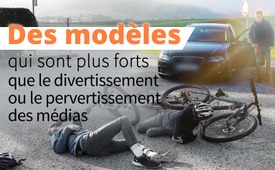 Des modèles qui sont plus forts que le divertissement ou le pervertissement des médias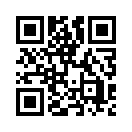 Les principaux médias nous présentent une image largement négative de l'homme. Mais l'espèce humaine est-elle vraiment remplie d'envie, d'avidité et de méchanceté ? Si vous regardez les clips vidéo intitulés « Real Life Heroes » (Des Héros de la vraie vie), vous pouvez constater par vous-même que c'est le contraire qui est vrai.Il est frappant de constater l’image négative de l’homme que les médias principaux véhiculent jour après jour dans leurs émissions de divertissement ; vol, meurtre, homicide involontaire, adultère, abus sexuel, obscénités, sadisme et autres vulgarités sont instillés dans les spectateurs pour les divertir. Par contre, depuis des années sont publiées des séquences vidéo intitulées « Real Life Heroes » montrant de véritables héros du quotidien filmés par hasard ; on y voit des personnes qui excellent par leur extraordinaire humanité, qui risquent par exemple leur vie dans un acte courageux et désintéressé pour sauver des personnes en danger. 
Compte tenu de cette différence marquée avec les produits des médias soi-disant « de qualité », la question suivante se pose : Les producteurs des émissions de divertissement ou de pervertissement mentionnés ci-dessus font-ils partie de la catégorie des humains ? 

À cela s'ajoute une citation d'Albert Schweitzer, médecin franco-allemand, philosophe, théologien, musicologue et pacifiste:
« Il y a beaucoup de froid entre les hommes parce que nous n’osons pas nous donner aussi chaleureusement que nous le sommes. »de hm.Sources:www.youtube.com/watch?v=KMYrIi_Mt8A
www.youtube.com/watch?v=6rAmwFJabFUCela pourrait aussi vous intéresser:#RevolutionDesValeurs - Révolution des valeurs - www.kla.tv/RevolutionDesValeursKla.TV – Des nouvelles alternatives... libres – indépendantes – non censurées...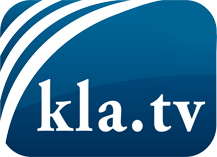 ce que les médias ne devraient pas dissimuler...peu entendu, du peuple pour le peuple...des informations régulières sur www.kla.tv/frÇa vaut la peine de rester avec nous! Vous pouvez vous abonner gratuitement à notre newsletter: www.kla.tv/abo-frAvis de sécurité:Les contre voix sont malheureusement de plus en plus censurées et réprimées. Tant que nous ne nous orientons pas en fonction des intérêts et des idéologies de la système presse, nous devons toujours nous attendre à ce que des prétextes soient recherchés pour bloquer ou supprimer Kla.TV.Alors mettez-vous dès aujourd’hui en réseau en dehors d’internet!
Cliquez ici: www.kla.tv/vernetzung&lang=frLicence:    Licence Creative Commons avec attribution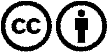 Il est permis de diffuser et d’utiliser notre matériel avec l’attribution! Toutefois, le matériel ne peut pas être utilisé hors contexte.
Cependant pour les institutions financées avec la redevance audio-visuelle, ceci n’est autorisé qu’avec notre accord. Des infractions peuvent entraîner des poursuites.